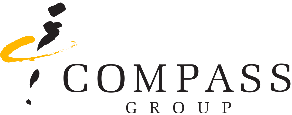 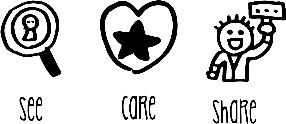 COMPASS GROUP UK & IRELANDFOOD VAN DAILY OPENING AND CLOSING CHECKLISTUNIT:								   UNIT NO: 						WEEK COMMENCING:   Manager to check the record form weekly and sign before filing record. 											Retain for 6 monthsOPENING CHECKS (AT THE START OF THE DAY)MondayMondayTuesdayTuesdayWednesdayWednesdayThursdayThursdayFridayFridaySaturdaySaturdaySaturdaySundaySundayOPENING CHECKS (AT THE START OF THE DAY)YesNoYesNoYesNoYesNoYesNoYesYesNoYesNoIs the exterior and interior of the van and cab clean and tidy?Guidance: Check if the cleaning from the previous day / shift been undertaken adequately. Guidance: Check if the cleaning from the previous day / shift been undertaken adequately. Guidance: Check if the cleaning from the previous day / shift been undertaken adequately. Guidance: Check if the cleaning from the previous day / shift been undertaken adequately. Guidance: Check if the cleaning from the previous day / shift been undertaken adequately. Guidance: Check if the cleaning from the previous day / shift been undertaken adequately. Guidance: Check if the cleaning from the previous day / shift been undertaken adequately. Guidance: Check if the cleaning from the previous day / shift been undertaken adequately. Guidance: Check if the cleaning from the previous day / shift been undertaken adequately. Guidance: Check if the cleaning from the previous day / shift been undertaken adequately. Guidance: Check if the cleaning from the previous day / shift been undertaken adequately. Guidance: Check if the cleaning from the previous day / shift been undertaken adequately. Guidance: Check if the cleaning from the previous day / shift been undertaken adequately. Guidance: Check if the cleaning from the previous day / shift been undertaken adequately. Guidance: Check if the cleaning from the previous day / shift been undertaken adequately. Guidance: Check if the cleaning from the previous day / shift been undertaken adequately. Are all surfaces of the service area and service equipment cleaned and sanitised?Guidance: Check internally if the cleaning from the previous day / shift been undertaken adequately. Has the food storage and display unit been left in a tidy manner with all rubbish removed.Guidance: Check internally if the cleaning from the previous day / shift been undertaken adequately. Has the food storage and display unit been left in a tidy manner with all rubbish removed.Guidance: Check internally if the cleaning from the previous day / shift been undertaken adequately. Has the food storage and display unit been left in a tidy manner with all rubbish removed.Guidance: Check internally if the cleaning from the previous day / shift been undertaken adequately. Has the food storage and display unit been left in a tidy manner with all rubbish removed.Guidance: Check internally if the cleaning from the previous day / shift been undertaken adequately. Has the food storage and display unit been left in a tidy manner with all rubbish removed.Guidance: Check internally if the cleaning from the previous day / shift been undertaken adequately. Has the food storage and display unit been left in a tidy manner with all rubbish removed.Guidance: Check internally if the cleaning from the previous day / shift been undertaken adequately. Has the food storage and display unit been left in a tidy manner with all rubbish removed.Guidance: Check internally if the cleaning from the previous day / shift been undertaken adequately. Has the food storage and display unit been left in a tidy manner with all rubbish removed.Guidance: Check internally if the cleaning from the previous day / shift been undertaken adequately. Has the food storage and display unit been left in a tidy manner with all rubbish removed.Guidance: Check internally if the cleaning from the previous day / shift been undertaken adequately. Has the food storage and display unit been left in a tidy manner with all rubbish removed.Guidance: Check internally if the cleaning from the previous day / shift been undertaken adequately. Has the food storage and display unit been left in a tidy manner with all rubbish removed.Guidance: Check internally if the cleaning from the previous day / shift been undertaken adequately. Has the food storage and display unit been left in a tidy manner with all rubbish removed.Guidance: Check internally if the cleaning from the previous day / shift been undertaken adequately. Has the food storage and display unit been left in a tidy manner with all rubbish removed.Guidance: Check internally if the cleaning from the previous day / shift been undertaken adequately. Has the food storage and display unit been left in a tidy manner with all rubbish removed.Guidance: Check internally if the cleaning from the previous day / shift been undertaken adequately. Has the food storage and display unit been left in a tidy manner with all rubbish removed.Guidance: Check internally if the cleaning from the previous day / shift been undertaken adequately. Has the food storage and display unit been left in a tidy manner with all rubbish removed.Has the hand wash basin been filled with warm water for effective hand washing, with paper towel and hand soap?Guidance: Look for presence of warm water in the basin unit, hand soap or hand sanitiser and blue roll.Guidance: Look for presence of warm water in the basin unit, hand soap or hand sanitiser and blue roll.Guidance: Look for presence of warm water in the basin unit, hand soap or hand sanitiser and blue roll.Guidance: Look for presence of warm water in the basin unit, hand soap or hand sanitiser and blue roll.Guidance: Look for presence of warm water in the basin unit, hand soap or hand sanitiser and blue roll.Guidance: Look for presence of warm water in the basin unit, hand soap or hand sanitiser and blue roll.Guidance: Look for presence of warm water in the basin unit, hand soap or hand sanitiser and blue roll.Guidance: Look for presence of warm water in the basin unit, hand soap or hand sanitiser and blue roll.Guidance: Look for presence of warm water in the basin unit, hand soap or hand sanitiser and blue roll.Guidance: Look for presence of warm water in the basin unit, hand soap or hand sanitiser and blue roll.Guidance: Look for presence of warm water in the basin unit, hand soap or hand sanitiser and blue roll.Guidance: Look for presence of warm water in the basin unit, hand soap or hand sanitiser and blue roll.Guidance: Look for presence of warm water in the basin unit, hand soap or hand sanitiser and blue roll.Guidance: Look for presence of warm water in the basin unit, hand soap or hand sanitiser and blue roll.Guidance: Look for presence of warm water in the basin unit, hand soap or hand sanitiser and blue roll.Guidance: Look for presence of warm water in the basin unit, hand soap or hand sanitiser and blue roll.Is all catering equipment in good working order?Guidance: Check the previous day / shift closing checklist for evidence or any reported damaged equipmentGuidance: Check the previous day / shift closing checklist for evidence or any reported damaged equipmentGuidance: Check the previous day / shift closing checklist for evidence or any reported damaged equipmentGuidance: Check the previous day / shift closing checklist for evidence or any reported damaged equipmentGuidance: Check the previous day / shift closing checklist for evidence or any reported damaged equipmentGuidance: Check the previous day / shift closing checklist for evidence or any reported damaged equipmentGuidance: Check the previous day / shift closing checklist for evidence or any reported damaged equipmentGuidance: Check the previous day / shift closing checklist for evidence or any reported damaged equipmentGuidance: Check the previous day / shift closing checklist for evidence or any reported damaged equipmentGuidance: Check the previous day / shift closing checklist for evidence or any reported damaged equipmentGuidance: Check the previous day / shift closing checklist for evidence or any reported damaged equipmentGuidance: Check the previous day / shift closing checklist for evidence or any reported damaged equipmentGuidance: Check the previous day / shift closing checklist for evidence or any reported damaged equipmentGuidance: Check the previous day / shift closing checklist for evidence or any reported damaged equipmentGuidance: Check the previous day / shift closing checklist for evidence or any reported damaged equipmentGuidance: Check the previous day / shift closing checklist for evidence or any reported damaged equipmentAre all staff reporting for work fit and well and wearing the correct uniform / PPE?Guidance: Confirm that staff are fit to work and not suffering from any symptoms of sickness or diarrhoea. Ensure the correct uniform and PPE are provided and worn by colleagues?Guidance: Confirm that staff are fit to work and not suffering from any symptoms of sickness or diarrhoea. Ensure the correct uniform and PPE are provided and worn by colleagues?Guidance: Confirm that staff are fit to work and not suffering from any symptoms of sickness or diarrhoea. Ensure the correct uniform and PPE are provided and worn by colleagues?Guidance: Confirm that staff are fit to work and not suffering from any symptoms of sickness or diarrhoea. Ensure the correct uniform and PPE are provided and worn by colleagues?Guidance: Confirm that staff are fit to work and not suffering from any symptoms of sickness or diarrhoea. Ensure the correct uniform and PPE are provided and worn by colleagues?Guidance: Confirm that staff are fit to work and not suffering from any symptoms of sickness or diarrhoea. Ensure the correct uniform and PPE are provided and worn by colleagues?Guidance: Confirm that staff are fit to work and not suffering from any symptoms of sickness or diarrhoea. Ensure the correct uniform and PPE are provided and worn by colleagues?Guidance: Confirm that staff are fit to work and not suffering from any symptoms of sickness or diarrhoea. Ensure the correct uniform and PPE are provided and worn by colleagues?Guidance: Confirm that staff are fit to work and not suffering from any symptoms of sickness or diarrhoea. Ensure the correct uniform and PPE are provided and worn by colleagues?Guidance: Confirm that staff are fit to work and not suffering from any symptoms of sickness or diarrhoea. Ensure the correct uniform and PPE are provided and worn by colleagues?Guidance: Confirm that staff are fit to work and not suffering from any symptoms of sickness or diarrhoea. Ensure the correct uniform and PPE are provided and worn by colleagues?Guidance: Confirm that staff are fit to work and not suffering from any symptoms of sickness or diarrhoea. Ensure the correct uniform and PPE are provided and worn by colleagues?Guidance: Confirm that staff are fit to work and not suffering from any symptoms of sickness or diarrhoea. Ensure the correct uniform and PPE are provided and worn by colleagues?Guidance: Confirm that staff are fit to work and not suffering from any symptoms of sickness or diarrhoea. Ensure the correct uniform and PPE are provided and worn by colleagues?Guidance: Confirm that staff are fit to work and not suffering from any symptoms of sickness or diarrhoea. Ensure the correct uniform and PPE are provided and worn by colleagues?Guidance: Confirm that staff are fit to work and not suffering from any symptoms of sickness or diarrhoea. Ensure the correct uniform and PPE are provided and worn by colleagues?Temperature record sheets and working probe available with wipes? Guidance: Ensure all due diligence records are available and there is a working probe available. Probe accuracy should be checked monthly using the appropriate formGuidance: Ensure all due diligence records are available and there is a working probe available. Probe accuracy should be checked monthly using the appropriate formGuidance: Ensure all due diligence records are available and there is a working probe available. Probe accuracy should be checked monthly using the appropriate formGuidance: Ensure all due diligence records are available and there is a working probe available. Probe accuracy should be checked monthly using the appropriate formGuidance: Ensure all due diligence records are available and there is a working probe available. Probe accuracy should be checked monthly using the appropriate formGuidance: Ensure all due diligence records are available and there is a working probe available. Probe accuracy should be checked monthly using the appropriate formGuidance: Ensure all due diligence records are available and there is a working probe available. Probe accuracy should be checked monthly using the appropriate formGuidance: Ensure all due diligence records are available and there is a working probe available. Probe accuracy should be checked monthly using the appropriate formGuidance: Ensure all due diligence records are available and there is a working probe available. Probe accuracy should be checked monthly using the appropriate formGuidance: Ensure all due diligence records are available and there is a working probe available. Probe accuracy should be checked monthly using the appropriate formGuidance: Ensure all due diligence records are available and there is a working probe available. Probe accuracy should be checked monthly using the appropriate formGuidance: Ensure all due diligence records are available and there is a working probe available. Probe accuracy should be checked monthly using the appropriate formGuidance: Ensure all due diligence records are available and there is a working probe available. Probe accuracy should be checked monthly using the appropriate formGuidance: Ensure all due diligence records are available and there is a working probe available. Probe accuracy should be checked monthly using the appropriate formGuidance: Ensure all due diligence records are available and there is a working probe available. Probe accuracy should be checked monthly using the appropriate formGuidance: Ensure all due diligence records are available and there is a working probe available. Probe accuracy should be checked monthly using the appropriate formHas the hand wash sink been filled?Guidance: Ensure the water tank has been filled, the unit is clean, and the hot water tank is powered up and there is hand soap and paper towel availableGuidance: Ensure the water tank has been filled, the unit is clean, and the hot water tank is powered up and there is hand soap and paper towel availableGuidance: Ensure the water tank has been filled, the unit is clean, and the hot water tank is powered up and there is hand soap and paper towel availableGuidance: Ensure the water tank has been filled, the unit is clean, and the hot water tank is powered up and there is hand soap and paper towel availableGuidance: Ensure the water tank has been filled, the unit is clean, and the hot water tank is powered up and there is hand soap and paper towel availableGuidance: Ensure the water tank has been filled, the unit is clean, and the hot water tank is powered up and there is hand soap and paper towel availableGuidance: Ensure the water tank has been filled, the unit is clean, and the hot water tank is powered up and there is hand soap and paper towel availableGuidance: Ensure the water tank has been filled, the unit is clean, and the hot water tank is powered up and there is hand soap and paper towel availableGuidance: Ensure the water tank has been filled, the unit is clean, and the hot water tank is powered up and there is hand soap and paper towel availableGuidance: Ensure the water tank has been filled, the unit is clean, and the hot water tank is powered up and there is hand soap and paper towel availableGuidance: Ensure the water tank has been filled, the unit is clean, and the hot water tank is powered up and there is hand soap and paper towel availableGuidance: Ensure the water tank has been filled, the unit is clean, and the hot water tank is powered up and there is hand soap and paper towel availableGuidance: Ensure the water tank has been filled, the unit is clean, and the hot water tank is powered up and there is hand soap and paper towel availableGuidance: Ensure the water tank has been filled, the unit is clean, and the hot water tank is powered up and there is hand soap and paper towel availableGuidance: Ensure the water tank has been filled, the unit is clean, and the hot water tank is powered up and there is hand soap and paper towel availableGuidance: Ensure the water tank has been filled, the unit is clean, and the hot water tank is powered up and there is hand soap and paper towel availableCLOSING CHECKS (AT THE END OF THE DAY)MondayMondayTuesdayTuesdayWednesdayWednesdayThursdayThursdayFridayFridaySaturdaySaturdaySaturdaySundaySundayCLOSING CHECKS (AT THE END OF THE DAY)YesNoYesNoYesNoYesNoYesNoYesYesNoYesNoHas all food been stored away correctly, and all food waste disposed of? Guidance: Ensure no perishable food is left out in the van and that all food is stored in its designated locations overnight.Guidance: Ensure no perishable food is left out in the van and that all food is stored in its designated locations overnight.Guidance: Ensure no perishable food is left out in the van and that all food is stored in its designated locations overnight.Guidance: Ensure no perishable food is left out in the van and that all food is stored in its designated locations overnight.Guidance: Ensure no perishable food is left out in the van and that all food is stored in its designated locations overnight.Guidance: Ensure no perishable food is left out in the van and that all food is stored in its designated locations overnight.Guidance: Ensure no perishable food is left out in the van and that all food is stored in its designated locations overnight.Guidance: Ensure no perishable food is left out in the van and that all food is stored in its designated locations overnight.Guidance: Ensure no perishable food is left out in the van and that all food is stored in its designated locations overnight.Guidance: Ensure no perishable food is left out in the van and that all food is stored in its designated locations overnight.Guidance: Ensure no perishable food is left out in the van and that all food is stored in its designated locations overnight.Guidance: Ensure no perishable food is left out in the van and that all food is stored in its designated locations overnight.Guidance: Ensure no perishable food is left out in the van and that all food is stored in its designated locations overnight.Guidance: Ensure no perishable food is left out in the van and that all food is stored in its designated locations overnight.Guidance: Ensure no perishable food is left out in the van and that all food is stored in its designated locations overnight.Guidance: Ensure no perishable food is left out in the van and that all food is stored in its designated locations overnight.Are all surfaces of the service area and service equipment cleaned and sanitised?Guidance: Ensure all surfaces and equipment has been cleaned and sanitised at the end of the shift.Guidance: Ensure all surfaces and equipment has been cleaned and sanitised at the end of the shift.Guidance: Ensure all surfaces and equipment has been cleaned and sanitised at the end of the shift.Guidance: Ensure all surfaces and equipment has been cleaned and sanitised at the end of the shift.Guidance: Ensure all surfaces and equipment has been cleaned and sanitised at the end of the shift.Guidance: Ensure all surfaces and equipment has been cleaned and sanitised at the end of the shift.Guidance: Ensure all surfaces and equipment has been cleaned and sanitised at the end of the shift.Guidance: Ensure all surfaces and equipment has been cleaned and sanitised at the end of the shift.Guidance: Ensure all surfaces and equipment has been cleaned and sanitised at the end of the shift.Guidance: Ensure all surfaces and equipment has been cleaned and sanitised at the end of the shift.Guidance: Ensure all surfaces and equipment has been cleaned and sanitised at the end of the shift.Guidance: Ensure all surfaces and equipment has been cleaned and sanitised at the end of the shift.Guidance: Ensure all surfaces and equipment has been cleaned and sanitised at the end of the shift.Guidance: Ensure all surfaces and equipment has been cleaned and sanitised at the end of the shift.Guidance: Ensure all surfaces and equipment has been cleaned and sanitised at the end of the shift.Guidance: Ensure all surfaces and equipment has been cleaned and sanitised at the end of the shift.Is all equipment still working correctly and turned off as appropriate? Guidance: Where there are any defects as a result of the daily service ensure these are recorded below and reported to your manager. Ensure all equipment is turned off and made safe as per the manufacture’s guidanceGuidance: Where there are any defects as a result of the daily service ensure these are recorded below and reported to your manager. Ensure all equipment is turned off and made safe as per the manufacture’s guidanceGuidance: Where there are any defects as a result of the daily service ensure these are recorded below and reported to your manager. Ensure all equipment is turned off and made safe as per the manufacture’s guidanceGuidance: Where there are any defects as a result of the daily service ensure these are recorded below and reported to your manager. Ensure all equipment is turned off and made safe as per the manufacture’s guidanceGuidance: Where there are any defects as a result of the daily service ensure these are recorded below and reported to your manager. Ensure all equipment is turned off and made safe as per the manufacture’s guidanceGuidance: Where there are any defects as a result of the daily service ensure these are recorded below and reported to your manager. Ensure all equipment is turned off and made safe as per the manufacture’s guidanceGuidance: Where there are any defects as a result of the daily service ensure these are recorded below and reported to your manager. Ensure all equipment is turned off and made safe as per the manufacture’s guidanceGuidance: Where there are any defects as a result of the daily service ensure these are recorded below and reported to your manager. Ensure all equipment is turned off and made safe as per the manufacture’s guidanceGuidance: Where there are any defects as a result of the daily service ensure these are recorded below and reported to your manager. Ensure all equipment is turned off and made safe as per the manufacture’s guidanceGuidance: Where there are any defects as a result of the daily service ensure these are recorded below and reported to your manager. Ensure all equipment is turned off and made safe as per the manufacture’s guidanceGuidance: Where there are any defects as a result of the daily service ensure these are recorded below and reported to your manager. Ensure all equipment is turned off and made safe as per the manufacture’s guidanceGuidance: Where there are any defects as a result of the daily service ensure these are recorded below and reported to your manager. Ensure all equipment is turned off and made safe as per the manufacture’s guidanceGuidance: Where there are any defects as a result of the daily service ensure these are recorded below and reported to your manager. Ensure all equipment is turned off and made safe as per the manufacture’s guidanceGuidance: Where there are any defects as a result of the daily service ensure these are recorded below and reported to your manager. Ensure all equipment is turned off and made safe as per the manufacture’s guidanceGuidance: Where there are any defects as a result of the daily service ensure these are recorded below and reported to your manager. Ensure all equipment is turned off and made safe as per the manufacture’s guidanceGuidance: Where there are any defects as a result of the daily service ensure these are recorded below and reported to your manager. Ensure all equipment is turned off and made safe as per the manufacture’s guidanceHas the food waste bin been emptied and cleaned?Guidance: empty the bin, clean the bin and fit new bin bag ready for the next food run. Guidance: empty the bin, clean the bin and fit new bin bag ready for the next food run. Guidance: empty the bin, clean the bin and fit new bin bag ready for the next food run. Guidance: empty the bin, clean the bin and fit new bin bag ready for the next food run. Guidance: empty the bin, clean the bin and fit new bin bag ready for the next food run. Guidance: empty the bin, clean the bin and fit new bin bag ready for the next food run. Guidance: empty the bin, clean the bin and fit new bin bag ready for the next food run. Guidance: empty the bin, clean the bin and fit new bin bag ready for the next food run. Guidance: empty the bin, clean the bin and fit new bin bag ready for the next food run. Guidance: empty the bin, clean the bin and fit new bin bag ready for the next food run. Guidance: empty the bin, clean the bin and fit new bin bag ready for the next food run. Guidance: empty the bin, clean the bin and fit new bin bag ready for the next food run. Guidance: empty the bin, clean the bin and fit new bin bag ready for the next food run. Guidance: empty the bin, clean the bin and fit new bin bag ready for the next food run. Guidance: empty the bin, clean the bin and fit new bin bag ready for the next food run. Guidance: empty the bin, clean the bin and fit new bin bag ready for the next food run. HANDOVER ACTIONS:HANDOVER ACTIONS:HANDOVER ACTIONS:HANDOVER ACTIONS:HANDOVER ACTIONS:HANDOVER ACTIONS:HANDOVER ACTIONS:HANDOVER ACTIONS:HANDOVER ACTIONS:HANDOVER ACTIONS:HANDOVER ACTIONS:HANDOVER ACTIONS:HANDOVER ACTIONS:HANDOVER ACTIONS:HANDOVER ACTIONS:HANDOVER ACTIONS:CHECKED BY:                                                                                    CHECKED BY:                                                                                    CHECKED BY:                                                                                    CHECKED BY:                                                                                    CHECKED BY:                                                                                    CHECKED BY:                                                                                    CHECKED BY:                                                                                    DATE: DATE: DATE: DATE: DATE: DATE: DATE: DATE: DATE: 